TANTÁRGYI ADATLAPTantárgyleírásAlapadatokTantárgy neve (magyarul, angolul)  ● Azonosító (tantárgykód)BMEEPA tantárgy jellegeKurzustípusok és óraszámokTanulmányi teljesítményértékelés (minőségi értékelés) típusaKreditszám TantárgyfelelősTantárgyat gondozó oktatási szervezeti egységA tantárgy weblapja A tantárgy oktatásának nyelve A tantárgy tantervi szerepe, ajánlott féléveKözvetlen előkövetelmények Erős előkövetelmény:Gyenge előkövetelmény:Párhuzamos előkövetelmény: Kizáró feltétel (nem vehető fel a tantárgy, ha korábban teljesítette az alábbi tantárgyak vagy tantárgycsoportok bármelyikét):A tantárgyleírás érvényességeJóváhagyta az Építészmérnöki Kar Tanácsa, érvényesség kezdete Célkitűzések és tanulási eredmények Célkitűzések Tanulási eredmények A tantárgy sikeres teljesítésével elsajátítható kompetenciákTudásKépességAttitűdÖnállóság és felelősségOktatási módszertan Tanulástámogató anyagokSzakirodalomJegyzetek Letölthető anyagok A tantárgy tematikájaAz előadások tematikájaáltalános ismertető · az informatika szerepe és használata az építészeti tervezésben · a digitális épületmodell készítésének technológiája · az informatika alapú tervezés paradigmái · integrált eszközhasználat · platformválasztás szempontjaiaz épületinformációs modellezés szemlélete · a tervezési, kivitelezési, üzemeltetési folyamatban részt vevők informatikai kapcsolataialgoritmikus építészeti modellezés · egyedi elemkészítés rendszerei · komplex modellelemek készítése és integrálásaOpen-BIM és Closed-BIM a gyakorlatban · szakági együttműködés informatikai kérdései · esettanulmányok · az informatika, mint önálló szakág a tervezésben · BIM-koordinációtervbemutatás, prezentáció előkészítése · informatikai workflow · csoportmunka támogató megoldások informatikai folyamatai · BIM-szemléletű épületmodell és látványterv kapcsolata · Augmented Reality · Virtual Reality · Mixed Realityépítésügyi eljárások informatikai támogatása · korszerű épületfelmérési alkalmazások · 3D pontfelhő előállítása és CAAD programba integrálása · 3D nyomtatásA gyakorlatok tematikájafelhasználói felület, vonalrajzolás, 2D szerkesztésekgörberajzolás, 2D szerkesztéseképületelemek konstruálása, falak, nyílászárókhelyiségkótázás, a kótázás rendszerei, alaprajzi felületkitöltés, helyiségek, szintek kezelésealapozás modellelemei, tartószerkezeti elemek rendszerei, födém, gerenda, tető szerkesztéselemelhelyezés, lépcsőszerkesztés, terepkészítésmetszet-homlokzat, látványterv készítésetervnézetek/homlokzatok használata, tervdokumentálássaját terv feldolgozása CAAD rendszerrel, tervelőkészítésfélévközi számonkérés: zárthelyi dolgozatsaját terv feldolgozása CAAD rendszerrel, vázlattervi szintsaját terv feldolgozása CAAD rendszerrel, tervdokumentálásTantárgyKövetelmények A Tanulmányi teljesítmény ellenőrzése ÉS értékeléseÁltalános szabályok Teljesítményértékelési módszerekTeljesítményértékelések részaránya a minősítésbenÉrdemjegy megállapítás Javítás és pótlás A tantárgy elvégzéséhez szükséges tanulmányi munka Jóváhagyás és érvényességJóváhagyta az Építészmérnöki Kar Tanácsa, érvényesség kezdete 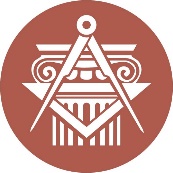 BUDAPESTI MŰSZAKI ÉS GAZDASÁGTUDOMÁNYI EGYETEMÉPÍTÉSZMÉRNÖKI KARkurzustípusheti óraszámjellegelőadás (elmélet)gyakorlatlaboratóriumi gyakorlatneve:beosztása:elérhetősége:tevékenységóra / félévrészvétel a kontakt tanórákonfélévközi készülés a gyakorlatokrafelkészülés a teljesítményértékelésekreházi feladatok elkészítésekijelölt írásos tananyag önálló elsajátításavizsgafelkészülésösszesen:∑ 